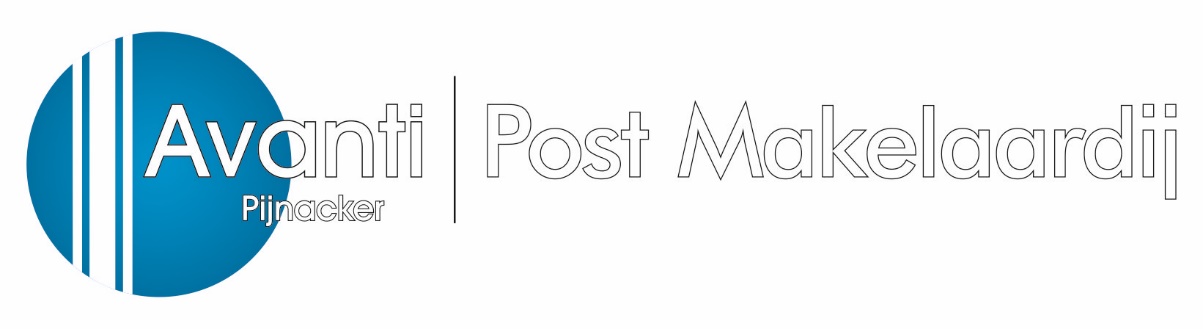 AANMELDINGSFORMULIEROndergetekende meldt (zich) als:spelend lid / trainingslid / midweker / Vriend van Avanti  / spookies 5 tot ca. 6,5 jaar / kangoeroe 4 jaar*) van de Christelijke Korfbalvereniging Avanti te PijnackerNAAM:			ROEPNAAM:			(jongen / meisje)*GEBOORTEDATUM:			ADRES:			POSTCODE / WOONPLAATS:			TELEFOONNUMMER:			MOBIEL NUMMER:			E-MAIL ADRES:			Als hierboven het e-mailadres van een jeugdlid wordt ingevuld wilt u dan ook het e-mailadres van één van de ouders/voogd vermelden: Al eerder gekorfbald? :	JA/NEE* Zo ja, bij welke vereniging :		te	Bij Avanti is het de gewoonte dat ouders rijden bij uitwedstrijden. Wij hopen dat er ook een beroep op u gedaan kan worden. Indien u - om welke reden dan ook - niet in staat bent, bij toerbeurt, zaterdags te rijden, kunt u dat hieronder vermelden. Bent u bereid voor de uitwedstrijden te rijden?	JA /NEE * 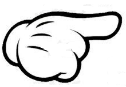 Er kunnen bijzonderheden zijn, aangaande u zelf of uw kind, die belangrijk zijn om te weten(bijvoorbeeld: last van hyperventilatie). Dit kunt u hieronder vermelden (mondeling mag natuurlijk ook)Bijzonderheden welke belangrijk kunnen zijn?	JA /NEE* Zo ja, welke?			**)(datum)			(handtekening) *) Doorhalen wat niet van toepassing is. **) Voor minderjarigen, te ondertekenen door ouder / voogd. Dit formulier inleveren bij Heidi van der Heiden, Enk 13, 2642 KW Pijnacker.Het formulier mag u ook scannen en opsturen via e-mail: ledenadministratie@avantikorfbal.nl